SOMMER-AKS 2021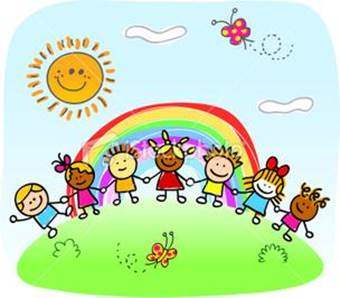                                          PROGRAMUKE 25:
Mandag 21/6: Aktiviteter på basen og i nærområdet. (For barn med 50% og 100% plass)Tirsdag 22/6: Fotballturnering i skolegården. (For barn med 50% og 100% plass)Onsdag 23/6: Vannleker i skolegården. (Kun for barn med 100% plass)Torsdag 24/6: Aktiviteter på Sletta (sommercamp) (Kun for barn med 100% plass)Fredag 25/6: Sjørøverdag, vi leter etter skatt og har forskjellige sjørøveraktiviteter.  (Kun for barn med 100% plass)UKE 26:Mandag 28/6: Maledag på basen. (For barn med 50% og 100% plass)Tirsdag 29/6: Vi skal på tur i skogen (fra 10:00 – 14:00) (For barn med 50% og 100% plass)Onsdag 30/6: Musikk og danseleker på basen/sletta. (Kun for barn med 100% plass)UKE 31:
Mandag 2/8: Bli kjent dag på basen/skolegården. (For barn med 50% og 100% plass)Tirsdag 3/8: Bli kjent dag på basen/Sletta. (For barn med 50% og 100% plass)
Onsdag 4/8: Besøksdag på AKS. Formingsaktiviteter/Bli kjent leker
(Kun for barn med 100% plass)Torsdag 5/8: Bli kjent dag/aktiviteter på sletta. (Kun for barn med 100% plass)Fredag 6/8: Aktiviteter på basen og i nærområdet. (Kun for barn med 100% plass)UKE 32:Mandag 9/8: STENGT (Planleggingsdag for skole og AKS). Tirsdag 10/8: STENGT (Planleggingsdag for skole og AKS).Onsdag 11/8: Fotballturnering for 2.- 4.klasse på Furuset stadion.
Allidrettsdag i Alnaparken for 1.trinn. Fra kl. 10:00 – 14:00. (Kun for barn med 100% plass)Torsdag 12/8: Vannleker i skolegården. (Kun for barn med 100% plass)Fredag 13/8: Formingsaktiviteter ute og på basen. (Kun for barn med 100% plass)HUSK: Klær etter vær og aktiviteter, 2 matpakker og drikkeflasker hver dag.